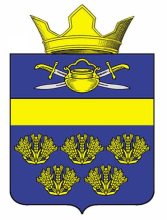 АДМИНИСТРАЦИЯ ВЕРХНЕКУРМОЯРСКОГО СЕЛЬСКОГО ПОСЕЛЕНИЯ КОТЕЛЬНИКОВСКОГО МУНИЦИПАЛЬНОГО РАЙОНА ВОЛГОГРАДСКОЙ ОБЛАСТИ          С целью приведения законодательства Верхнекурмоярского сельского поселения в соответствии с действующим законодательством, в целях реализации Федерального   закона от 6 октября .  № 131-ФЗ  «Об общих принципах организации местного самоуправления в Российской Федерации», постановления Правительства Российской Федерации от 10 февраля 2017г. № 169 «Об утверждении Правил предоставления и распределения субсидий из федерального бюджета бюджетам субъектов Российской Федерации на поддержку государственных программ субъектов Российской Федерации и муниципальных программ формирования современной  городской среды», руководствуясь Уставом Верхнекурмоярского сельского поселения Котельниковского муниципального района Волгоградской области, администрация Верхнекурмоярского сельского поселения Котельниковского муниципального района Волгоградской области постановляет:1. Утвердить проект к муниципальной программе, направленной на реализацию мероприятий по благоустройству территории Верхнекурмоярского сельского поселения на 2019 год.     2.Настоящее постановление вступает в силу с момента подписания и подлежит           обнародованию.Глава Верхнекурмоярского                                                                                                             сельского поселения                                                                          А.С.Мельников ПОСТАНОВЛЕНИЕ от 11 апреля 2019                                                                              № 17Об утверждении проекта (программы) благоустройства территории х.Веселый Верхнекурмоярского сельского поселения Котельниковского района Волгоградской области в 2019 году в рамках муниципальной программы, направленной на реализацию мероприятий по благоустройству территории Верхнекурмоярского сельского поселения на 2019 год